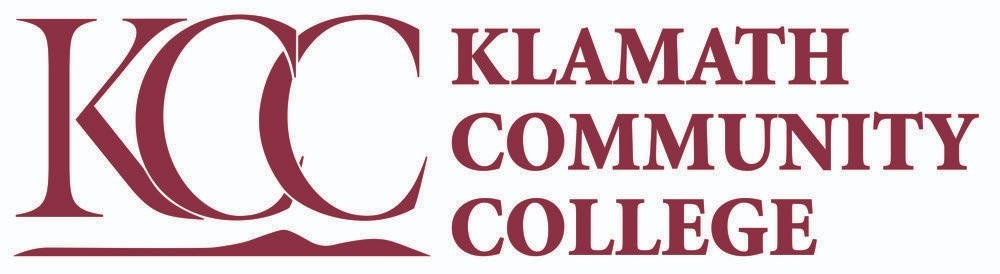 CARES Act Student allocation and benefit distribution process Spring Term 2020 Based On Validated Title IV Eligibility  -If current FAFSA on file OK -If not on file, student can file for either 2019-20 or 2020-21 to show title IV eligibility Award determination based on point system: Points towards award Points CARES Act Student allocation and benefit distribution process Summer Term 2020 Based On Validated Title IV Eligibility  -If current FAFSA on file OK Award determination based on point system: Points towards award Points * students were randomly selected between $245 and $246 to have 163 awards of $245 and 57 awards of $246 to award out the balance of the funds.CARES Act Student allocation and benefit distribution process Winter Term 2021 Based On Validated Title IV Eligibility  Award based upon Pell award for the Winter 2021 termAward determination based on point system: Points towards award Points The variation of distribution for 2 points came from students 2 points who late dropped courses and were disqualified from receiving aid.  Since awards had already been set, the redistribution of extra funds was randomly distributed to 9 students inside of the 2 point range.CARES Act Student allocation and benefit distribution process Fall Term 2021Based On all students impacted by disruption in learning due to COVID  Award determination based on enrollment status components for academic credit students: Amount towards award: High school students enrolled in college academic classes did not qualify for awardTotal award was the greater amount of either the sum of the above qualification by individual student or 55% of the student’s academic credit tuition portion of their bill.Award determination based on enrollment status components for Adult Learning GED/ESL students enrolled at KCC’s KCET and/or HEP programming: Amount towards award: Award determination based on enrollment status components for non-credit workforce students: Amount towards award: CARES Act Student allocation and benefit distribution process Winter Term 2022Based On all students impacted by disruption in learning due to COVID  Award determination based on enrollment status components for academic credit students: Amount towards award: High school students enrolled in college academic classes did not qualifyTotal award was the greater amount of either the sum of the above qualification by individual student or 70% of the student’s academic credit tuition portion of their bill.Award determination based on enrollment status components for Adult Learning GED/ESL students enrolled at KCC’s KCET and/or HEP programming: Amount towards award: Award determination based on enrollment status components for non-credit workforce students: Amount towards award: Fall Term 2022Based On all students impacted by disruption in learning due to COVID  Award determination based on enrollment status components for academic credit students: Amount towards award: High school students enrolled in college academic classes did not qualifyAward determination based on enrollment status components for Adult Learning GED/ESL students enrolled at KCC’s KCET and/or HEP programming: Amount towards award: 1 Enrolled in 6-8 credits 2 Enrolled in 9-11 credits 3 Enrolled in 12+ credits 1 Enrolled in BIO 234 or CHE or BIO 103 1 Was enrolled in WLD, AMT, AVS, CUA  1 Graduate of KCET GED program  1 $250 2 $350 3 $450 4 or more $550 Points Count Award Total 0 67 0 0 1 144 250 $36,0002 125 350 $43,750 3 398 450 $179,100 4 or more 67550 $36,850 TOTAL: 734 INITIAL DISBURSEMENT TO STUDENTS (May, 2020) $295,7001 Enrolled in 6-8 credits 2 Enrolled in 9-11 credits 3 Enrolled in 12+ credits 5 Received a Pell Award in Summer 2020 1 Enrolled in AMT, AVS, CUA  1 Graduate of KCET GED program  0-5No award6 or more245 or 246*Points Count Award Total 0-5112004 or more 220245 or 246*$53,957TOTAL: 220DISBURSEMENT TO STUDENTS (July 2020) $53,9575Enrolled degree seeking and awarded 1,950 or more in Pell Award4Enrolled degree seeking and awarded between 1,700 and 1,949 in Pell Award3 Enrolled degree seeking and awarded between 1,250 and 1,699 in Pell Award2 Enrolled degree seeking and awarded between 505 and 1,249 in Pell Award1 Enrolled degree seeking and awarded less than 505 in Pell Award1 $4502 $525, $532, $540, $550 3 $6004 $675 5$750Points Count Award Total 1 38450$17,1002 130525 $68,250 21532$53225540$2,70023550$1,650 3 106600 $63,600 4 19675 $12,825 5244750$183,000TOTAL: 549 DISBURSEMENT TO STUDENTS (March, 2021) $349,657400Fulltime enrollment and received Pell award 300Three-quarter time enrollment and received Pell award 250Half time enrollment and received Pell award 200Less than half time enrollment and received Pell award 350Recipient of an ORSA award350 Fulltime academic enrollment250Three-quarter time enrollment 200Half time enrollment 150Less than half time enrollment 150Received a Pell award of greater than $1,500200 Within 20 credits of earning an associates degree  350Earned a GED through studies at KCC GED programing at KCET or HEP126Enrolled in a Math class requiring additional homework software Algebra and higher45Enrolled in a Math class requiring additional homework software below Algebra500Term enrollment in 66 or more clock hours of GED/ESL instruction 350Total student lifetime enrollment in GED/ESL instructions of 200 or more hours 500Enrolled in a non-credit workforce class where tuition/fee was not paid by student’s employer and tuition and fee cost was greater than $500Count Award Total 3601-500137,778552501-1,000435,6461761,001-1,500199,55421,501-2,0003,476TOTAL: 1,093 DISBURSEMENT TO STUDENTS (December, 2021) 782,987550Fulltime enrollment and received Pell award 450Three-quarter time enrollment and received Pell award 400Half time enrollment and received Pell award 350Less than half time enrollment and received Pell award 500Recipient of an ORSA award500 Fulltime academic enrollment400Three-quarter time enrollment 350Half time enrollment 300Less than half time enrollment 310Received a Pell award of greater than $1,500350 Within 20 credits of earning an associates degree  500Earned a GED through studies at KCC GED programing at KCET or HEP600Term enrollment in 66 or more clock hours of GED/ESL instruction 400Total student lifetime enrollment in GED/ESL instructions of 200 or more hours 550Enrolled in a non-credit workforce class where tuition/fee was not paid by student’s employer and tuition and fee cost was greater than $550variableAmount equal to tuition and course fees paid by the student for courses in a non-credit workforce class where tuition/fee was not paid by student’s employer and tuition and fee cost was less than or equal to $550Count Award Total 1731-50054,939457501-1,000369,659307 1,001-1,500384,250120 1,501-2,000202,15082,001-3,00018,110TOTAL: 1,065 DISBURSEMENT TO STUDENTS (February, 2022) 1,029,108325Fulltime enrollment and received Pell award or ORSA award250Three-quarter time enrollment and received Pell award or ORSA award250Half time enrollment and received Pell award or ORSA award250Less than half time enrollment and received Pell award or ORSA award50 Zero value in Estimated Family Contribution300Term enrollment in GED/ESL instruction course(s)Count Award Total 5925014,75031830095,40010332533,47520737577,625TOTAL: 687 DISBURSEMENT TO STUDENTS (December, 2022) 221,250